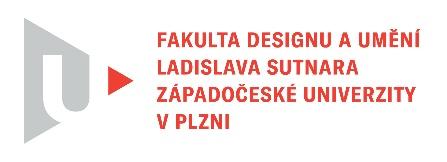 Protokol o hodnoceníkvalifikační práce Název bakalářské práce: PizzillaPráci předložil student: VANĚK JanStudijní obor a specializace: Ilustrace a grafika, specializace Komiks a ilustrace pro dětiHodnocení vedoucího práce/ Posudek oponenta práce  *Práci hodnotil: MgA. Ing. Václav ŠlajchCíl práceCíl práce byl naplněn. Jak po formální stránce, tak po stránce faktické. Stručný komentář hodnotiteleAutor předkládá “parodicky-katastrofické” dílo na téma “útok nepravděpodobného monstra na město”. Dílo samotné nemá ambici překročit rámec nenáročné studentské hříčky. Zápletka příběhu jakkoli (ve své jednoduchosti) nepřináší ze scenáristického hlediska zhola nic nového, zůstává stále poměrně hravá, svižná a zábavná. Podobně je na tom pak výtvarné zpracování, které ve své variaci na “již viděné” sice čtenáře výrazně neobohatí, nicméně ani nestačí v daném rozsahu nudit.  Za silné stránky díla považuji:Logo “Pizzila” a jeho využití na back coveru a na titulním listu.Přehlednou a funkční práci s panelem, bezchybnou bublináž a celkově dobrou čitelnost dějů a akcí. Autorovi vlastní humor, který funguje jak na slovní úrovni, tak i na úrovni kresleného gagu. Autorovu vypravěčskou schopnost, cit pro vizuální naraci. 	V díle neshledávám výrazné slabé stránky. Na základě předložených ukázek se domnívám, že černobílá verze komiksu (viz. příloha průvodního textu s. 13) má určité undergroundové, syrové kouzlo a užitá finální barevnost  “sráží hranu” atmosféře a celkovému vyznění díla.  Co se týče postav, očekával bych poněkud hravější, důvtipnější práci se stereotypy. Autorovi bych do budoucna doporučil vizuálně náročnější inspirační zdroje než jsou Disneyho Kačeří příběhy a Černého Tyrskošnek. Vyjádření o plagiátorstvíNejsou mi známy důvody, kvůli kterým by se dílo dalo považovat za plagiát. 4. Navrhovaná známka a případný komentářDomnívám se, že stanovené nevysoké cíle (“pobavit a neurazit”) byly naplněny se ctí. Dílo je technicky dobře zpracováno. Zmíněné slabé stránky považuji spíše za subjektivní komentář. Navrhuji Výborně. Datum: 02/05/2023					Podpis:						MgA. Ing. Václav Šlajch	*) Nehodící se škrtněteTisk oboustranný